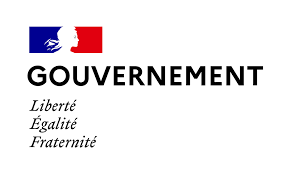 COMMUNIQUÉ DE PRESSELe 26 février 2021Crise Covid-19 : le Gouvernement prolonge l’aide à la mise à disposition de salariés en insertion auprès des EHPAD et des résidences 
pour personnes handicapéesLe 1er décembre 2020 le Gouvernement engageait un dispositif de soutien pour faciliter la mise à disposition de salariés en insertion auprès des Ehpad pour assurer les missions non médicales mais essentielles au bon fonctionnement des établissements (nettoyage, portage de repas aux résidents, lingerie, maintenance...).Ainsi au mois de décembre 2020 décembre près de 20 000 heures ont été effectuées par près de 280 personnes en insertion mobilisées par 66 associations intermédiaires auprès d’Ehpad de 20 départements du territoire métropolitain.Ce dispositif a permis de belles réalisations locales comme dans le département des Deux-Sèvres. A l’Ehpad de Secondigny, face à une situation d’urgence au mois de janvier l’association intermédiaire Air Service a su proposer en moins de 24 heures 8 personnes prêtes à intervenir :1 poste Lingerie (repassage, pliage et rangement de linge plat et tenues de travail) 
1 poste Cuisine (aide à la préparation des repas, mise en place, légumerie, plonge, nettoyage et rangement) 
4 postes Office (portage de plateau dans chambres des résidents, débarrassage, nettoyage et rangement, plonge) 
2 postes Maintenance (manutention de cartons, évacuation de déchets, nettoyage et rangement)
Compte tenu de l’évolution de l’épidémie et des besoins des établissements 
Brigitte Klinkert, Ministre déléguée chargée de l’Insertion, Brigitte Bourguignon, Ministre déléguée chargée de l’Autonomie et Sophie Cluzel, Secrétaire d’État chargée des personnes handicapées annoncent : la prolongation du dispositif de soutien de l’Etat pour faciliter la mise à disposition de salariés en insertion auprès des Ehpad jusqu’au 30 juin 2021 etl’extension du dispositif aux résidences pour personnes en situation de handicap (Foyers de vie pour les personnes adultes et les établissements recevant des enfants).Pour Brigitte Klinkert, « Face à la crise, la solidarité est une force qui s’illustre quotidiennement sur tout le territoire et permet à des concitoyens éloignés de l’emploi de trouver une mission utile à l’effort et parfois une vocation. »Pour Brigitte Bourguignon, « Recourir à des personnes en insertion pour renforcer les équipes en cette période de crise, c’est non seulement soulager les personnels tout en maintenant la qualité du service et de l’accompagnement des résidents mais c’est aussi permettre à ces personnes de s’engager durablement dans des parcours professionnels accompagnés. »Pour Sophie Cluzel, « Les personnes en situation de handicap ne doivent pas être les premières victimes de la crise. Avec l’extension de cette mesure, il s’agit de de garantir une qualité de service au sein des établissements tout en soutenant l’accès et le maintien dans l’emploi des personnes en situation de handicap. »  Contacts presse :Brigitte BOURGUIGNONMinistre déléguée auprès du ministre des Solidarités et de la Santé,chargée de l’AutonomieBrigitte KLINKERTMinistre déléguée auprès de la ministre du Travail, de l’Emploi et de l’Insertion,chargée de l’InsertionSophie CLUZELSecrétaire d'État auprès du Premier ministre, chargée des 
Personnes handicapéesCabinet deBrigitte BOURGUIGNON01 40 56 63 74sec.presse.autonomie@sante.gouv.frCabinet deBrigitte KLINKERT01 49 55 31 23sec.presse.insertion@cab.travail.gouv.frCabinet deSophie CLUZELseph.communication@pm.gouv.frConformément à la loi informatique et libertés du 06/01/1978 (art.27) et au Règlement Général sur la Protection des Données (Règlement UE 2016/679) ou « RGPD », vous disposez d'un droit d'accès et de rectification des données vous concernant. Vous pouvez exercer vos droits en adressant un e-mail à l’adresse DDC-RGPD-CAB@ddc.social.gouv.fr